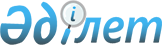 Жамбыл аудандық мәслихатының 2012 жылғы 21 желтоқсандағы "Жамбыл ауданының 2013-2015 жылдарға арналған аудандық бюджеті туралы" N 14-107 шешіміне өзгерістер енгізу туралы
					
			Күшін жойған
			
			
		
					Алматы облысы Жамбыл аудандық мәслихатының 2013 жылғы 06 наурыздағы N 15-116 шешімі, Алматы облысының Әділет департаментімен 2013 жылы 18 наурызда N 2330 болып тіркелді. Күші жойылды - Алматы облысы Жамбыл аудандық мәслихатының 29 мамырдағы 2014 № 34-237 шешімімен      Ескерту. Күші жойылды - Алматы облысы Жамбыл аудандық мәслихатының 29.05.2014 № 34-237 шешімімен.

      РҚАО ескертпесі.

      Құжаттың мәтінінде түпнұсқасының пунктуациясы мен орфографиясы сақталған.



      Қазақстан Республикасының 2008 жылғы 4 желтоқсандағы Бюджет Кодексiнің 104-бабының 5-тармағына, 106-бабы 2-тармағының 4) тармақшасына, Қазақстан Республикасының 1998 жылғы 24 наурыздағы "Нормативтік құқықтық актілер туралы" Заңының 21-бабына, Қазақстан Республикасының 2001 жылғы 23 қаңтардағы "Қазақстан Республикасындағы жергілікті мемлекеттік басқару және өзін-өзі басқару туралы" Заңының 6-бабы 1-тармағының 1) тармақшасына сәйкес, Жамбыл аудандық мәслихаты ШЕШIМ ҚАБЫЛДАДЫ:



      1.Жамбыл аудандық мәслихатының 2012 жылғы 21 желтоқсандағы "Жамбыл ауданының 2013-2015 жылдарға арналған бюджеті туралы" N 14-107 шешіміне (2012 жылдың 28 қаңтардағы нормативтiк құқықтық актiлердi мемлекеттiк тіркеу Тізілiмінде 2259 нөмірімен енгізілген, 2013 жылы 19 қаңтардағы N 4 (5436) "Атамекен" газетіне жарияланған) келесі өзгерістер енгізілсін:



      1 тармақтағы жолдар бойынша:

      1)"Кiрiстер" "7763283" саны "6752649" санына ауыстырылсын, соның ішінде:

      "салықтық түсімдер" "908927" саны "902427" санына ауыстырылсын;

      "салықтық емес түсімдер" "10300" саны "10030" санына ауыстырылсын;

      "негізгі капиталды сатудан түсетін түсімдер" "9000" саны "15770" санына ауыстырылсын;

      "трансферттердің түсiмдері" "6835056" саны "5824422" санына ауыстырылсын;

      "ағымдағы нысаналы трансферттер" "2397611" саны "1399005" санына ауыстырылсын;

      "нысаналы даму трансферттері" "776465" саны "764437" санына ауыстырылсын.

      2)"Шығындар" "7763283" саны "6924073" санына ауыстырылсын.

      5)"Тапшылық (профицит)" "-47708" саны "-217999" санына ауыстырылсын.

      6)"Бюджет тапшылығын қаржыландыру (профицитiн пайдалану)" "47708" саны "217999" санына ауыстырылсын, оның ішінде:

      "бюджет қаражаттарының пайдаланылатын қалдықтары" "0" саны "171451" санына ауыстырылсын.



      2.Көрсетілген шешімнің 1 қосымшасы осы шешімнің 1 қосымшасына сәйкес жаңа редакцияда баяндалсын.



      3.Осы шешімнің орындалуын бақылау аудандық мәслихаттың "Экономикалық реформа, бюджет, тарифтік саясат, шағын және орта кәсіпкерлікті дамыту жөніндегі тұрақты комиссиясына" жүктелсін.



      4.Осы шешiм 2013 жылдың 1 қаңтарынан бастап қолданысқа енгiзiледі.      Сессия төрағасы                            Ахметжанов Н.Ұ      Мәслихат хатшысы                           Қазиев Б.Б      КЕЛІСІЛДІ:      Жамбыл ауданының экономика,

      бюджеттік жоспарлау бөлімі

      мемлекеттік мекемесінің

      бастығының міндетін атқарушы               Байғабатова Гүләйім Райымқұлқызы

      06 наурыз 2013 жыл

Жамбыл аудандық Мәслихатының

2013 жылғы 06 наурыздағы

"2012 жылғы 21 желтоқсандағы

"Жамбыл ауданының 2013-2015

жылдарға арналған бюджеті

туралы" 14-107 шешіміне

өзгерістер енгізу туралы"

15-116 шешіміне

1 қосымшаЖамбыл аудандық Мәслихатының

2012 жылғы 21 желтоқсандағы

Жамбыл ауданының 2013-2015

жылдарға арналған бюджеті

туралы 14-107 шешіміне

бекітілген 1 қосымша 

Жамбыл ауданының 2013 жылға арналған бюджетi
					© 2012. Қазақстан Республикасы Әділет министрлігінің «Қазақстан Республикасының Заңнама және құқықтық ақпарат институты» ШЖҚ РМК
				СанатыСанатыСанатыСанатыСанатыСомасы

(мың теңге)СыныпСыныпСыныпСыныпСомасы

(мың теңге)Ішкі сыныпІшкі сыныпІшкі сыныпСомасы

(мың теңге)ЕрекшелігіЕрекшелігіСомасы

(мың теңге)АталуыСомасы

(мың теңге)1 Кірістер67526491Салықтық түсімдер9024274Меншікке салынатын салықтар8639401Мүлікке салынатын салықтар7127401Заңды тұлғалардың және жеке кәсіпкерлердің

мүлкіне салынатын салық7104402Жеке тұлғалардың мүлкіне салынатын салық23003Жер салығы160002Елді мекендер жерлеріне жеке тұлғалардан

алынатын жер салығы88003Өнеркәсіп, көлік, байланыс, қорғаныс жеріне

және ауыл шаруашылығына арналмаған өзге де

жерге салынатын жер салығы37007Ауыл шаруашылығы мақсатындағы жерлерге

заңды тұлғалардан, жеке кәсіпкерлерден,

жеке нотариустар мен адвокаттардан алынатын

жер салығы8008Елді мекендер жерлеріне заңды тұлғалардан,

жеке кәсіпкерлерден, жеке нотариустар мен

адвокаттардан алынатын жер салығы27004Көлік құралдарына салынатын салық1300001Заңды тұлғалардан көлік құралдарына

салынатын салық100002Жеке тұлғалардан көлік құралдарына

салынатын салық1200005Бірыңғай жер салығы52001Бірыңғай жер салығы52005Тауарларға, жұмыстарға және қызметтерге

салынатын ішкі салықтар260572Акциздер520096Заңды және жеке тұлғалар бөлшек саудада

өткізетін, сондай-ақ өзінің өндірістік

мұқтаждарына пайдаланылатын бензин

(авиациялықты қоспағанда)480097Заңды және жеке тұлғаларға бөлшек саудада

өткізетін, сондай -ақ өз өндірістік

мұқтаждарына пайдаланылатын дизель отыны4003Табиғи және басқа да ресурстарды

пайдаланғаны үшін түсетін түсімдер520015Жер учаскелерін пайдаланғаны үшін төлем52004Кәсіпкерлік және кәсіби қызметті жүргізгені

үшін алынатын алымдар138571Жеке кәсіпкерлерді мемлекеттік тіркегені

үшін алынатын алым7002Жекелеген қызмет түрлерімен айналысу құқығы

үшін алынатын лицензиялық алым20003Заңды тұлғаларды мемлекеттік тіркегені және

филиалдар мен өкілдіктерді есептік

тіркегені, сондай-ақ оларды қайта тіркегені

үшін алым5505Жылжымалы мүлікті кепілдікке салуды

мемлекеттік тіркегені және кеменiң немесе

жасалып жатқан кеменiң ипотекасы үшін

алынатын алым10014Көлік құралдарын мемлекеттік тіркегені,

сондай-ақ оларды қайта тіркегені үшін алым43018Жылжымайтын мүлікке және олармен мәміле

жасау құқығын мемлекеттік тіркегені үшін

алынатын алым1000020Жергiлiктi маңызы бар және елдi

мекендердегi жалпы пайдаланудағы автомобиль

жолдарының бөлу жолағында сыртқы (көрнекi)

жарнамаларды орналастырғаны үшiн алынатын

төлем775Ойын бизнесіне салық18002Тіркелген салық18008Заңдық мәнді іс-әрекеттерді жасағаны және

(немесе) оған уәкілеттігі бар мемлекеттік

органдар немесе лауазымды адамдар құжаттар

бергені үшін алынатын міндетті төлемдер124301Мемлекеттік баж124302Мемлекеттік мекемелерге сотқа берілетін

талап арыздарынан алынатын мемлекеттік

бажды қоспағанда, мемлекеттік баж сотқа

берілетін талап арыздардан, ерекше талап

ету істері арыздарынан, ерекше жүргізілетін

істер бойынша арыздардан (шағымдардан), сот

бұйрығын шығару туралы өтініштерден, атқару

парағының дубликатын беру туралы

шағымдардан, аралық (төрелік) соттардың

және шетелдік соттардың шешімдерін

мәжбүрлеп орындауға атқару парағын беру

туралы шағымдардың, сот актілерінің атқару

парағының және өзге де құжаттардың

көшірмелерін қайта беру туралы шағымдардан

алынады57004Азаматтық хал актiлерiн тiркегенi үшiн,

сондай-ақ азаматтарға азаматтық хал

актiлерiн тiркеу туралы куәлiктердi және

азаматтық хал актiлерi жазбаларын

өзгертуге, толықтыруға және қалпына

келтiруге байланысты куәлiктердi қайтадан

бергенi үшiн мемлекеттік баж25005Шетелге баруға және Қазақстан

Республикасына басқа мемлекеттерден

адамдарды шақыруға құқық беретiн құжаттарды

ресiмдегенi үшiн, сондай-ақ осы құжаттарға

өзгерiстер енгiзгенi үшiн мемлекеттік баж4506Шетелдiктердiң паспорттарына немесе оларды

ауыстыратын құжаттарына Қазақстан

Республикасынан кету және Қазақстан

Республикасына келу құқығына виза бергенi

үшiн мемлекеттік баж2507Қазақстан Республикасының азаматтығын алу,

Қазақстан Республикасының азаматтығын

қалпына келтiру және Қазақстан

Республикасының азаматтығын тоқтату туралы

құжаттарды ресiмдегенi үшін мемлекеттік баж4508Тұрғылықты жерiн тiркегенi үшiн мемлекеттік

баж300010Жеке және заңды тұлғалардың азаматтық,

қызметтік қаруының (аңшылық суық қаруды,

белгі беретін қаруды, ұңғысыз атыс қаруын,

механикалық шашыратқыштарды, көзден жас

ағызатын немесе тітіркендіретін заттар

толтырылған аэрозольді және басқа

құрылғыларды, үрлемелі қуаты 7,5 Дж-дан

аспайтын пневматикалық қаруды қоспағанда

және калибрі 4,5 мм-ге дейінгілерін

қоспағанда) әрбір бірлігін тіркегені және

қайта тіркегені үшін алынатын мемлекеттік

баж5012Қаруды және оның оқтарын сақтауға немесе

сақтау мен алып жүруге, тасымалдауға,

Қазақстан Республикасының аумағына әкелуге

және Қазақстан Республикасынан әкетуге

рұқсат бергені үшін алынатын мемлекеттік

баж302Салықтық емес түсімдер100301Мемлекеттік меншіктен түсетін кірістер68005Мемлекет меншігіндегі мүлікті жалға беруден

түсетін кірістер68004Коммуналдық меншіктегі мүлікті жалдаудан

түсетін кірістер42005Коммуналдық меншіктегі тұрғын үй қорынан

үйлерді жалдаудан түсетін кірістер26004Мемлекеттік бюджеттен қаржыландырылатын,

сондай-ақ Қазақстан Республикасы Ұлттық

Банкінің бюджетінен (шығыстар сметасынан)

ұсталатын және қаржыландырылатын

мемлекеттік мекемелер салатын айыппұлдар,

өсімпұлдар, санкциялар, өндіріп алулар2301Мұнай секторы ұйымдарынан түсетін

түсімдерді қоспағанда, мемлекеттік

бюджеттен қаржыландырылатын, сондай-ақ

Қазақстан Республикасы Ұлттық Банкінің

бюджетінен (шығыстар сметасынан) ұсталатын

және қаржыландырылатын мемлекеттік

мекемелер салатын айыппұлдар, өсімпұлдар,

санкциялар, өндіріп алулар2305Жергілікті мемлекеттік органдар салатын

әкімшілік айыппұлдар, өсімпұлдар,

санкциялар2306Басқа да салықтық емес түсімдер30001Басқа да салықтық емес түсімдер30009Жергілікті бюджетке түсетін салықтық емес

басқа да түсімдер30003Негізгі капиталды сатудан түсетін түсімдер157703Жерді және материалдық емес активтерді сату157701Жерді сату157701Жер учаскелерін сатудан түсетін түсімдер157704Трансферттердің түсімдері58244222Мемлекеттік басқарудың жоғары тұрған

органдарынан түсетін трансферттер58244222Облыстық бюджеттен түсетін трансферттер58244221Ағымдағы нысаналы трансферттер13990052Нысаналы даму трансферттері7644373Субвенциялар3660980Функц.топФункц.топФункц.топФункц.топФункц.топФункц.топСомасы

(мың теңге)Кіші фукцияКіші фукцияКіші фукцияКіші фукцияКіші фукцияСомасы

(мың теңге)Бағд.әкім.Бағд.әкім.Бағд.әкім.Бағд.әкім.Сомасы

(мың теңге)Бағдарл.Бағдарл.Бағдарл.Сомасы

(мың теңге)Кіші бағд.Кіші бағд.Сомасы

(мың теңге)АтауыСомасы

(мың теңге)ІІ. Шығындар69240731Жалпы сипаттағы мемлекеттік

қызметтер3354141Мемлекеттiк басқарудың жалпы

функцияларын орындайтын өкiлдi,

атқарушы және басқа органдар291099112Аудан (облыстық маңызы бар қала)

мәслихатының аппараты12803001Аудан (облыстық маңызы бар қала)

мәслихатының қызметін қамтамасыз

ету жөніндегі қызметтер12803122Аудан (облыстық маңызы бар қала)

әкімінің аппараты67500001Аудан (облыстық маңызы бар қала)

әкімінің қызметін қамтамасыз ету

жөніндегі қызметтер63643003Мемлекеттік органның күрделі

шығыстары3857123Қаладағы аудан, аудандық маңызы бар

қала, кент, ауыл (село), ауылдық

(селолық) округ әкімінің аппараты210796001Қаладағы аудан, аудандық маңызы бар

қаланың, кент, ауыл (село), ауылдық

(селолық) округ әкімінің қызметін

қамтамасыз ету жөніндегі қызметтер209865022Мемлекеттік органдардың күрделі

шығыстары9312Қаржылық қызмет31859452Ауданның (облыстық маңызы бар

қаланың) қаржы бөлімі31859001Ауданның (облыстық маңызы бар

қаланың) бюджетін орындау және

ауданның (облыстық маңызы бар

қаланың) коммуналдық меншігін

басқару саласындағы мемлекеттік

саясатты іске асыру жөніндегі

қызметтер14516003Салық салу мақсатында мүлікті

бағалауды жүргізу1646010Жекешелендіру, коммуналдық меншікті

басқару, жекешелендіруден кейінгі

қызмет және осыған байланысты

дауларды реттеу697028Коммуналдық меншікке мүлікті сатып

алу150005Жоспарлау және статистикалық қызмет12456453Ауданның (облыстық маңызы бар

қаланың) экономика және бюджеттік

жоспарлау бөлімі124562Қорғаныс287781Әскери мұқтаждықтар2842122Аудан (облыстық маңызы бар қала)

әкімінің аппараты2842005Жалпыға бірдей әскери міндетті

атқару шеңберіндегі іс-шаралар28422Төтенше жағдайлар жөнiндегi

жұмыстарды ұйымдастыру25936122Аудан (облыстық маңызы бар қала)

әкімінің аппараты25936006Аудан (облыстық маңызы бар қала)

ауқымындағы төтенше жағдайлардың

алдын алу және жою259363Қоғамдық тәртіп, қауіпсіздік,

құқықтық, сот, қылмыстық-атқару

қызметі13209Қоғамдық тәртіп және қауіпсіздік

саласындағы басқа да қызметтер1320458Ауданның (облыстық маңызы бар

қаланың) тұрғын үй-коммуналдық

шаруашылығы, жолаушылар көлігі және

автомобиль жолдары бөлімі1320021Елдi мекендерде жол жүрісі

қауiпсiздiгін қамтамасыз ету13204Білім беру50698251Мектепке дейiнгi тәрбие және оқыту387300464Ауданның (облыстық маңызы бар

қаланың) білім бөлімі387300009Мектепке дейінгі тәрбие ұйымдарының

қызметін қамтамасыз ету108863011Республикалық бюджеттен берілетін

трансферттер есебiнен1371015Жергілікті бюджет қаражаты есебінен107492040Мектепке дейінгі білім беру

ұйымдарында мемлекеттік білім беру

тапсырысын іске асыруға278437011Республикалық бюджеттен берілетін

трансферттер есебiнен2784372Бастауыш, негізгі орта және жалпы

орта білім беру3755169464Ауданның (облыстық маңызы бар

қаланың) білім бөлімі3755169003Жалпы білім беру3698213011Республикалық бюджеттен берілетін

трансферттер есебiнен96402015Жергілікті бюджет қаражаты есебінен3601811006Балаларға қосымша білім беру569564Техникалық және кәсіптік, орта

білімнен кейінгі білім беру20094464Ауданның (облыстық маңызы бар

қаланың) білім бөлімі20094018Кәсіптік оқытуды ұйымдастыру200949Бiлiм беру саласындағы өзге де

қызметтер907262464Ауданның (облыстық маңызы бар

қаланың) білім бөлімі566813001Жергілікті деңгейде білім беру

саласындағы мемлекеттік саясатты

іске асыру жөніндегі қызметтер16802004Ауданның (облыстық маңызы бар

қаланың) мемлекеттік білім беру

мекемелерінде білім беру жүйесін

ақпараттандыру11812005Ауданның (облыстық маңызы бар

қаланың) мемлекеттік білім беру

мекемелер үшін оқулықтар мен

оқу-әдiстемелiк кешендерді сатып

алу және жеткізу62251015Жетім баланы (жетім балаларды) және

ата-аналарының қамқорынсыз қалған

баланы (балаларды) күтіп-ұстауға

асыраушыларына ай сайынғы ақшалай

қаражат төлемдері23034011Республикалық бюджеттен берілетін

трансферттер есебiнен23034020Үйде оқытылатын мүгедек балаларды

жабдықпен, бағдарламалық қамтыммен

қамтамасыз ету4800011Республикалық бюджеттен берілетін

трансферттер есебiнен4800067Ведомстволық бағыныстағы

мемлекеттік мекемелерінің және

ұйымдарының күрделі шығыстары448114011Республикалық бюджеттен берілетін

трансферттер есебiнен20485015Жергілікті бюджет қаражаты есебінен427629467Ауданның (облыстық маңызы бар

қаланың) құрылыс бөлімі340449037Білім беру объектілерін салу және

реконструкциялау340449015Жергілікті бюджет қаражаты есебінен3404496Әлеуметтiк көмек және әлеуметтiк

қамсыздандыру2283742Әлеуметтік көмек202223451Ауданның (облыстық маңызы бар

қаланың) жұмыспен қамту және

әлеуметтік бағдарламалар бөлімі202223002Еңбекпен қамту бағдарламасы42797100Қоғамдық жұмыстар33588101Жұмыссыздарды кәсіптік даярлау және

қайта даярлау3731102Халықты жұмыспен қамту саласында

азаматтарды әлеуметтік қорғау

жөніндегі қосымша шаралар5478004Ауылдық жерлерде тұратын денсаулық

сақтау, білім беру, әлеуметтік

қамтамасыз ету, мәдениет, спорт

және ветеринар мамандарына отын

сатып алуға Қазақстан

Республикасының заңнамасына сәйкес

әлеуметтік көмек көрсету34802005Мемлекеттік атаулы әлеуметтік

көмек11677015Жергілікті бюджет қаражаты есебінен11677006Тұрғын үй көмегі15842007Жергілікті өкілетті органдардың

шешімі бойынша мұқтаж азаматтардың

жекелеген топтарына әлеуметтік

көмек15605028Облыстық бюджеттен берілетін

трансферттер есебінен12938029Ауданның (облыстық маңызы бар

қаланың)бюджет қаражаты есебінен2667010Үйден тәрбиеленіп оқытылатын

мүгедек балаларды материалдық

қамтамасыз ету4040014Мұқтаж азаматтарға үйде әлеуметтiк

көмек көрсету29668015Жергілікті бюджет қаражаты есебінен2966801618 жасқа дейінгі балаларға

мемлекеттік жәрдемақылар36148017Мүгедектерді оңалту жеке

бағдарламасына сәйкес, мұқтаж

мүгедектерді міндетті гигиеналық

құралдармен және ымдау тілі

мамандарының қызмет көрсетуін, жеке

көмекшілермен қамтамасыз ету116449Әлеуметтiк көмек және әлеуметтiк

қамтамасыз ету салаларындағы өзге

де қызметтер26151451Ауданның (облыстық маңызы бар

қаланың) жұмыспен қамту және

әлеуметтік бағдарламалар бөлімі26151001Жергілікті деңгейде халық үшін

әлеуметтік бағдарламаларды жұмыспен

қамтуды қамтамасыз етуді іске асыру

саласындағы мемлекеттік саясатты

іске асыру жөніндегі қызметтер24088011Жәрдемақыларды және басқа да

әлеуметтік төлемдерді есептеу,

төлеу мен жеткізу бойынша

қызметтерге ақы төлеу20637Тұрғын үй-коммуналдық шаруашылық6012301Тұрғын үй шаруашылығы74559458Ауданның (облыстық маңызы бар

қаланың) тұрғын үй-коммуналдық

шаруашылығы, жолаушылар көлігі және

автомобиль жолдары бөлімі2125002Мемлекеттiк қажеттiлiктер үшiн жер

учаскелерiн алып қою, соның iшiнде

сатып алу жолымен алып қою және

осыған байланысты жылжымайтын

мүлiктi иелiктен шығару1625015Жергілікті бюджет қаражаты есебінен1625031Кондоминиум объектісіне техникалық

паспорттар дайындау500463Ауданның (облыстық маңызы бар

қаланың) жер қатынастары бөлімі1660016Республикалық бюджеттен берілетін

нысаналы трансферттер есебінен

мемлекет мұқтажы үшін жер

учаскелерін алу1660015Жергілікті бюджет қаражаты есебінен1660467Ауданның (облыстық маңызы бар

қаланың) құрылыс бөлімі64960003Мемлекеттік коммуналдық тұрғын үй

қорының тұрғын үйін жобалау, салу

және (немесе) сатып алу64960011Республикалық бюджеттен берілетін

трансферттер есебiнен64960479Тұрғын үй инспекциясы бөлімі5814001Жергілікті деңгейде тұрғын үй қоры

саласындағы мемлекеттік саясатты

іске асыру жөніндегі қызметтер58142Коммуналдық шаруашылық407905123Қаладағы аудан, аудандық маңызы бар

қала, кент, ауыл (село), ауылдық

(селолық) округ әкімінің аппараты2000014Елді мекендерді сумен жабдықтауды

ұйымдастыру2000458Ауданның (облыстық маңызы бар

қаланың) тұрғын үй-коммуналдық

шаруашылығы, жолаушылар көлігі және

автомобиль жолдары бөлімі405905012Сумен жабдықтау және су бөлу

жүйесінің қызмет етуі46877028Коммуналдық шаруашылықты дамыту5003015Жергілікті бюджет қаражаты есебінен5003029Сумен жабдықтау және су бұру

жүйелерін дамыту354025015Жергілікті бюджет қаражаты есебінен3540253Елді-мекендерді көркейту118766458Ауданның (облыстық маңызы бар

қаланың) тұрғын үй-коммуналдық

шаруашылығы, жолаушылар көлігі және

автомобиль жолдары бөлімі118766015Елдi мекендердегі көшелердi

жарықтандыру90532016Елді мекендердің санитариясын

қамтамасыз ету4110018Елдi мекендердi абаттандыру және

көгалдандыру241248Мәдениет, спорт, туризм және

ақпараттық кеңістiк1586361Мәдениет саласындағы қызмет77798455Ауданның (облыстық маңызы бар

қаланың) мәдениет және тілдерді

дамыту бөлімі77798003Мәдени-демалыс жұмысын қолдау777982Спорт2457465Ауданның (облыстық маңызы бар

қаланың) Дене шынықтыру және спорт

бөлімі2457006Аудандық (облыстық маңызы бар

қалалық) деңгейде спорттық жарыстар

өткiзу460007Әртүрлi спорт түрлерi бойынша аудан

(облыстық маңызы бар қала) құрама

командаларының мүшелерiн дайындау

және олардың облыстық спорт

жарыстарына қатысуы19973Ақпараттық кеңiстiк49464455Ауданның (облыстық маңызы бар

қаланың) мәдениет және тілдерді

дамыту бөлімі49464006Аудандық (қалалық) кiтапханалардың

жұмыс iстеуi48674007Мемлекеттік тілді және Қазақстан

халықтарының басқа да тілдерін

дамыту7909Мәдениет, спорт, туризм және

ақпараттық кеңiстiктi ұйымдастыру

жөнiндегi өзге де қызметтер28917455Ауданның (облыстық маңызы бар

қаланың) мәдениет және тілдерді

дамыту бөлімі15691001Жергілікті деңгейде тілдерді және

мәдениетті дамыту саласындағы

мемлекеттік саясатты іске асыру

жөніндегі қызметтер4707032Ведомстволық бағыныстағы

мемлекеттік мекемелерінің және

ұйымдарының күрделі шығыстары10984456Ауданның (облыстық маңызы бар

қаланың) ішкі саясат бөлімі8847001Жергілікті деңгейде ақпарат,

мемлекеттілікті нығайту және

азаматтардың әлеуметтік

сенімділігін қалыптастыру саласында

мемлекеттік саясатты іске асыру

жөніндегі қызметтер8847465Ауданның (облыстық маңызы бар

қаланың) Дене шынықтыру және спорт

бөлімі4379001Жергілікті деңгейде дене шынықтыру

және спорт саласындағы мемлекеттік

саясатты іске асыру жөніндегі

қызметтер437910Ауыл, су, орман, балық шаруашылығы,

ерекше қорғалатын табиғи аумақтар,

қоршаған ортаны және жануарлар

дүниесін қорғау, жер қатынастары2692371Ауыл шаруашылығы37770453Ауданның (облыстық маңызы бар

қаланың) экономика және бюджеттік

жоспарлау бөлімі10518099Мамандардың әлеуметтік көмек

көрсетуі жөніндегі шараларды іске

асыру10518011Республикалық бюджеттен

трансферттер есебінен10502015Жергілікті бюджет қаражаты есебінен16462Ауданның (облыстық маңызы бар

қаланың) ауыл шаруашылығы бөлімі12532001Жергілікті деңгейде ауыл

шаруашылығы саласындағы мемлекеттік

саясатты іске асыру жөніндегі

қызметтер10832006Мемлекеттік органның күрделі

шығыстары1700473Ауданның (облыстық маңызы бар

қаланың) ветеринария бөлімі14720001Жергілікті деңгейде ветеринария

саласындағы мемлекеттік саясатты

іске асыру жөніндегі қызметтер7735007Қаңғыбас иттер мен мысықтарды

аулауды және жоюды ұйымдастыру900008Алып қойылатын және жойылатын ауру

жануарлардың, жануарлардан алынатын

өнімдер мен шикізаттың құнын

иелеріне өтеу2000009Жануарлардың энзоотиялық аурулары

бойынша ветеринариялық іс-шараларды

жүргізу40856Жер қатынастары8124463Ауданның (облыстық маңызы бар

қаланың) жер қатынастары бөлімі8124001Аудан (облыстық маңызы бар қала)

аумағында жер қатынастарын реттеу

саласындағы мемлекеттік саясатты

іске асыру жөніндегі қызметтер81249Ауыл, су, орман, балық шаруашылығы

және қоршаған ортаны қорғау мен жер

қатынастары саласындағы өзге де

қызметтер223343473Ауданның (облыстық маңызы бар

қаланың) ветеринария бөлімі223343011Эпизоотияға қарсы іс-шаралар

жүргізу223343011Республикалық бюджеттен берілетін

трансферттер есебiнен22334311Өнеркәсіп, сәулет, қала құрылысы

және құрылыс қызметі121332Сәулет, қала құрылысы және құрылыс

қызметі12133467Ауданның (облыстық маңызы бар

қаланың) құрылыс бөлімі6158001Жергілікті деңгейде құрылыс

саласындағы мемлекеттік саясатты

іске асыру жөніндегі қызметтер6158468Ауданның (облыстық маңызы бар

қаланың) сәулет және қала құрылысы

бөлімі5975001Жергілікті деңгейде сәулет және

қала құрылысы саласындағы

мемлекеттік саясатты іске асыру

жөніндегі қызметтер597512Көлiк және коммуникация875251Автомобиль көлiгi87525458Ауданның (облыстық маңызы бар

қаланың) тұрғын үй-коммуналдық

шаруашылығы, жолаушылар көлігі және

автомобиль жолдары бөлімі87525023Автомобиль жолдарының жұмыс істеуін

қамтамасыз ету8752513Басқалар1314263Кәсiпкерлiк қызметтi қолдау және

бәсекелестікті қорғау5978469Ауданның (облыстық маңызы бар

қаланың) кәсіпкерлік бөлімі5978001Жергілікті деңгейде кәсіпкерлік пен

өнеркәсіпті дамыту саласындағы

мемлекеттік саясатты іске асыру

жөніндегі қызметтер59789Басқалар125448452Ауданның (облыстық маңызы бар

қаланың) қаржы бөлімі8316012Ауданның (облыстық маңызы бар

қаланың) жергілікті атқарушы

органының резерві8316100Ауданның (облыстық маңызы бар

қаланың) аумағындағы табиғи және

техногендік сипаттағы төтенше

жағдайларды жоюға арналған ауданның

(облыстық маңызы бар қаланың)

жергілікті атқарушы органының

төтенше резерві8316458Ауданның (облыстық маңызы бар

қаланың) тұрғын үй-коммуналдық

шаруашылығы, жолаушылар көлігі және

автомобиль жолдары бөлімі78348001Жергілікті деңгейде тұрғын

үй-коммуналдық шаруашылығы,

жолаушылар көлігі және автомобиль

жолдары саласындағы мемлекеттік

саясатты іске асыру жөніндегі

қызметтер7632040"Өңірлерді дамыту" Бағдарламасы

шеңберінде өңірлерді экономикалық

дамытуға жәрдемдесу бойынша

шараларды іске асыру70716011Республикалық бюджеттен берілетін

трансферттер68076015Жергілікті бюджет қаражаты есебінен2640473Ауданның (облыстық маңызы бар

қаланың) ветеринария бөлімі38784040"Өңірлерді дамыту" Бағдарламасы

шеңберінде өңірлерді экономикалық

дамытуға жәрдемдесу бойынша

шараларды іске асыру38784011Республикалық бюджеттен берілетін

трансферттер3878415Трансферттер1751Трансферттер175452Ауданның (облыстық маңызы бар

қаланың) қаржы бөлімі175006Пайдаланылмаған (толық

пайдаланылмаған) нысаналы

трансферттерді қайтару175ІІІ. Таза бюджеттік кредиттеу46575Бюджеттік кредиттер5712310Ауыл, су, орман, балық шаруашылығы,

ерекше қорғалатын табиғи аумақтар,

қоршаған ортаны және жануарлар

дүниесін қорғау, жер қатынастары571231Ауыл шаруашылығы57123453Ауданның (облыстық маңызы бар

қаланың) экономика және бюджеттік

жоспарлау бөлімі57123006Мамандарды әлеуметтік қолдау

шараларын іске асыру үшін бюджеттік

кредиттер57123013Республикалық бюджеттен берілген

кредиттер есебінен57123СанатыСанатыСанатыСанатыСанатыСомасы

(мың.теңге)СыныпСыныпСыныпСыныпСомасы

(мың.теңге)Ішкі сыныпІшкі сыныпІшкі сыныпСомасы

(мың.теңге)ЕрекшелігіЕрекшелігіСомасы

(мың.теңге)АтауыСомасы

(мың.теңге)5Бюджеттік кредиттерді өтеу1054801Бюджеттік кредиттерді өтеу105481Мемлекеттік бюджеттен берілген

бюджеттік кредиттерді өтеу10548Функц. топФункц. топФункц. топФункц. топФункц. топФункц. топСомасы

(мың теңге)Кіші фукцияКіші фукцияКіші фукцияКіші фукцияКіші фукцияСомасы

(мың теңге)Бағд.әкімБағд.әкімБағд.әкімБағд.әкімСомасы

(мың теңге)БағдарлБағдарлБағдарлСомасы

(мың теңге)Кіші бағдКіші бағдСомасы

(мың теңге)АтауыСомасы

(мың теңге)IV.Қаржы активтерiнiң операциялары бойынша сальдо0Қаржылық активтерді алу0СанатыСанатыСанатыСанатыСанатыСомасы

(мың теңге)СыныпСыныпСыныпСыныпСомасы

(мың теңге)Ішкі сыныпІшкі сыныпІшкі сыныпСомасы

(мың теңге)ЕрекшелігіЕрекшелігіСомасы

(мың теңге)АтауыСомасы

(мың теңге)6Мемлекеттің қаржы активтерін сатудан

түсетін түсімдер0СанатыСанатыСанатыСанатыСанатыСомасы

(мың теңге)СыныпСыныпСыныпСыныпСомасы

(мың теңге)Ішкі сыныпІшкі сыныпІшкі сыныпСомасы

(мың теңге)ЕрекшелігіЕрекшелігіСомасы

(мың теңге)АтауыСомасы

(мың теңге)V. Бюджет тапшылығы (профициті)-217999VI. Бюджет тапшылығын қаржыландыру

(профицитiн пайдалану)2179997Қарыздар түсімі5712301Мемлекеттік ішкі қарыздар571232Қарыз алу келісім-шарттары5712303Ауданның (облыстық маңызы бар қаланың)

жергілікті атқарушы органы алатын

қарыздар571238Бюджет қаражаттарының пайдаланылатын

қалдықтары17145101Бюджет қаражаты қалдықтары1714511Бюджет қаражатының бос қалдықтары17145101Бюджет қаражатының бос қалдықтары171451Функц топФункц топФункц топФункц топФункц топФункц топСомасы

(мың теңге)Кіші фукцияКіші фукцияКіші фукцияКіші фукцияКіші фукцияСомасы

(мың теңге)Бағд.әкім.Бағд.әкім.Бағд.әкім.Бағд.әкім.Сомасы

(мың теңге)Бағдарл.Бағдарл.Бағдарл.Сомасы

(мың теңге)Кіші бағд.Кіші бағд.Сомасы

(мың теңге)АтауыСомасы

(мың теңге)16Қарыздарды өтеу105751Қарыздарды өтеу10575452Ауданның (облыстық маңызы бар

қаланың) қаржы бөлімі10575008Жергілікті атқарушы органның

жоғары тұрған бюджет алдындағы

борышын өтеу10548021Жергілікті бюджеттен бөлінген

пайдаланылмаған бюджеттік

кредиттерді қайтару27